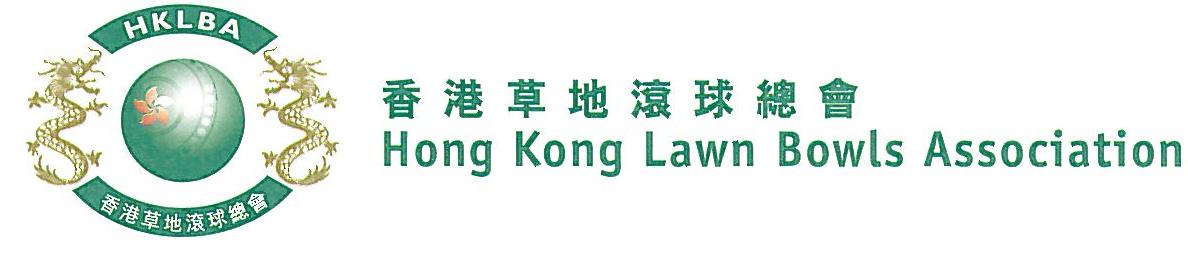 Novice Singles Competition 2019Entries FormThe Novice Singles Competition 2019 is scheduled to commence on Thursday, 2nd May, 2019. Matches will normally be scheduled for the evening session every Thursday. The Final will be held at the 2019 National Championship Finals Day - Summer.Format: Four bowls per player, first up to 21. Either Indoor or Outdoor green is allowed as home green.Tentative dates: 2nd, 9th, 16th, 23rd, 30th May, 6th and 13th June. Other Thursdays may be used. National Championship Finals Day on 1st July 2019. Re-scheduling of the Semi-finals and Final by competitors’ mutual agreement is not permitted.Entries deadline is Monday, 15th April 2019. Entries fee is $100 per player. Prizes will be awarded to the winner, second and joint thirds.Entries shall be restricted to persons who have not won any open international competition approved by World Bowls or any national competition included in Bye-law 6.1.c.(i) to (xvi).Men’s EntriesWomen’s Entries** Enter player name in one of the following formats only. Allow one space between initials with no dots required. Capitalize the first letter of each name.Club convenors are requested to email the duly completed entries form in MS Word doc format to competition@hklba.org before the deadline.Club : ______________________  Convenor's Signature: ______________	Date : _______________RefNameContact Tel. No.Home Green RefNameContact Tel. No.Home Green 16273849510RefNameContact Tel. No.HomeGreenRefNameContact Tel. No.HomeGreen16273849510Example:Bonnie  YanBonnie W Y ChanBonnie ChanW Y Chan